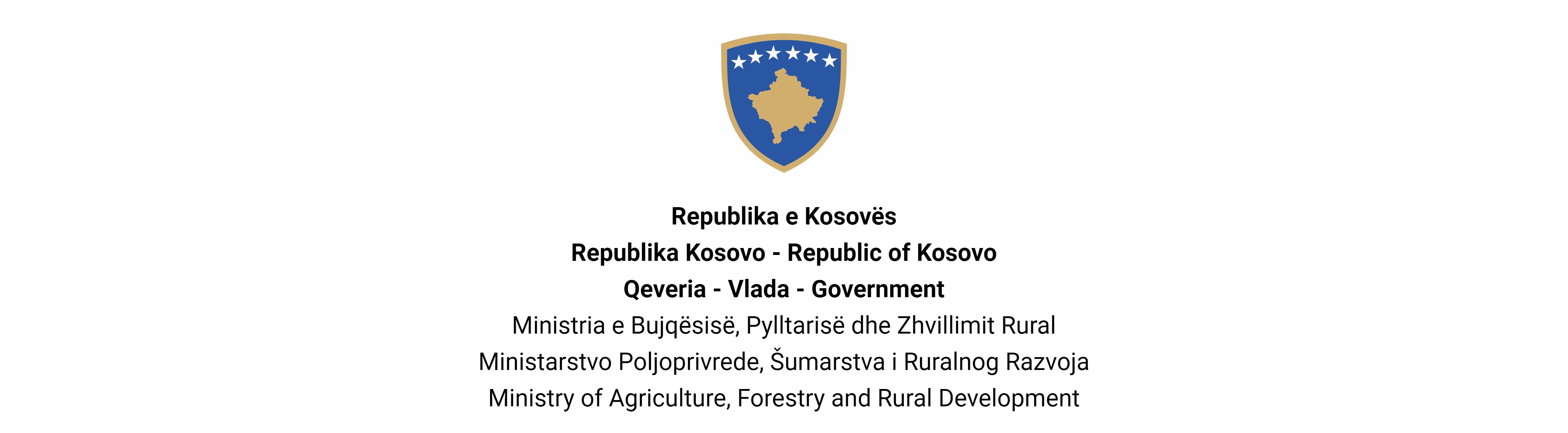 Prema Zakonu br. 06 / L - 114 za službenike u izdavaštvu, član 38 (1,2,3 i 4) i Uredba (KRK) BR. 16/2020 o prijemu i karijeri u državnoj službi Republike Kosovo, član 40 Ministarstvo Poljoprivrede, Šumarstva i Ruralnog Razvoja objavljuje:KonkursKretanje unutar kategorijeSamo postojeýi državni službenici iste kategorije zaposleni u istoj ili drugoj instituciji državne službe imaju pravo da se prijave u ovom postupkuNaziv radnog mesta                                                                      Viši službenik za ispitivanje makro i mikro elemenata u uzorcima zemlje, dubriva i vode za navodnjavanjePozicija klasa                                                                                 Profesionalni 1Koeficijent/Plata                                                                           koeficienti 8Br. traženi                                                                                      1Datum obavesti                                                                             30/09/2021Rok za prijavu                                                                                15/10/2021 - 22/10/2021Institucija                                                                                       Ministarstvo Poljoprivrede, Šumarstva i RuralnogRazvojaOdeljenje                                                                                        Kosovski poljoprivredni institut PećKosovski poljoprivredni institut PećDivizijaRadno mesto                                                                                 Direkcija Poljoprivrednog Instituta  PećBr. Reference                                                                                 RN00007640Kod                                                                                                 RPC00014641. Opšti opis posla položajaPrima i registruje uzorke u internoj knjizi Laboratorije za zemljišta, đubriva i vodu za navodnjavanje. Priprema standardnih operativnih procedura - SOP i validacija laboratorijskih metoda u skladu sa međunarodnim standardom ISO17025: 2017 za ispitivanje parametara makro i mikroelemenata u uzorcima zemljišta, đubriva i vode za navodnjavanje. Prati ekološke parametre i održavanje opreme u Laboratoriji za zemljišta, đubriva i vode za navodnjavanje. Obavlja analizu parametara makro i mikroelemenata u uzorcima zemljišta, đubriva i vode za navodnjavanje, kao što su: N, P, K, Ca, Mg, Na, C, H, O, S, Fe, B, Cl, Mn, Zn, Cu i Mo. Priprema dokumentacije pre i posle laboratorijske analize, izdavanje laboratorijskih izveštaja i njihovo skladištenje i arhiviranje u radnom dosijeu. U saradnji sa vodećim osobljem za sistem upravljanja kvalitetom - SMC, obezbeđuje nacionalnu i međunarodnu akreditaciju relevantnih analitičkih parametara, obezbeđuje učešće u međulaboratorijskim uporednim ispitivanjima i testovima sposobnosti. Učestvuje i predstavlja Poljoprivredni institut Kosova na sastancima, simpozijumima, konferencijama i studijskim posetama unutar i van zemlje. Ovaj zvanični položaj odgovara rukovodiocu Laboratorije za zemljište, đubriva i vodu za navodnjavanje.2. Uslovi za kretanje unutar kategorije i posebni zahtevi•  Da je civilni službenik iste kategorije za koju aplicira•  Da je civilni službenik potvrđen u zadatku prilikom kretanja unutar profesionalne kategorije.•  Da nije kažnjavan nekom disciplinskom merom koja još uvek nije zastarela.•  Da je najmanje 'dobro' ocenio rezultate rada, najmanje tokom poslednjih dve godine ocenjivanja.•  U slučaju konkurisanja za kretanje unutar profesionalne kategorije da su ocenjeni dobro u poslednjoj godini.3. Opšti formalni zahtevi•	Potrebno obrazovanje:. Diploma univerzitetskih studija sa najmanje 240 kredita/ECTS ili ekvivalentne njima.Univerzitetska diploma za diplomske i master studije na Fakultetu ili Odeljenju za hemiju.•  Posebne formalne kvalifikacije:•  Potrebno radno iskustvo: Najmanje dve (2) godine stručnog radnog iskustva u oblasti za koji se sprovodipostupak popunjavanja slobodnog radnog mesta.4. Opšti (znanja, veštine i karakteristike) potrebni zahtevi•  Duboko i specijalizovano znanje u specifičnoj profesionalnoj oblasti.•	Visok nivo profesionalnog ili tehničkog znanja odgovarajuće oblasti i razumevanje oblasti koje su povezane sa dužnostima i odgovornostima;•  Široko poznavanje oblasti, istraživačkih metoda, koje pomažu u pripremanju osnovnih ili analitičkih izveštaja.•  Veštine logičnog rezonovanja i analize.•  Veštine za donošenje nezavisnih profesionalnih procena i za vršenje diskrecije nad pitanjima i za davanjeznačajnog doprinosa u razvoju i sprovođenju politika.•  Istraživačke, analitičke, ocenjivačke i veštine u formulisanju preporuka i stručnih saveta.•  Komunikacione veštine i lični uticaj, uključujući veštine zastupanja. Poznavanje engleskog jezika.5. Dokumentacija koju treba podnetih za apliciranje•  Kopija diplome koje su izdale obrazovne institucije•  Kopija dokaza o radnom iskustvu•  Kopija dokaza o obukama•  Kopija ocena za poslednje dve godine•  Dokument koji dokazuje da nemate disciplinske mere koje još nisu istekle6. Datum objavljivanja rezultata nakon preliminarne verifikacije•	Lista kandidata koji ispunjavaju uslove za kretanje u kategoriji biće objavljena najkasnije do datuma 29/10/2021, na elektronskom portalu za zapošljavanje (https://konkursi.rks-gov.net )7. Datum, mesto i vreme kada će se realizovati usmeni intervju•  05.11.2021 Ulica Ukshin Hoti Kompleks Ramiz Sadiku -Prićtina8. Oblast znanja, sposobnosti i kvaliteta koji će se ocenjivati u usmenom intervjuPoznavanje engleskog jezika Veštine na radnom mestu9. Način ocenjivanja kandidata/aplikanata•  Intervju10. Način obaveštavanja /komunikacije sa kandidatima•  Putem e-pošte i portala za elektronsko zapošljavanje (https://konkursi.rks-gov.net)11. Način apliciranja•  Preko portala za elektronsko zapošljavanje (https://konkursi.rks-gov.net)12. Datum za objavljivanje rezultata za konačnu procenu•	Na kraju ocenjivanja kandidata, pobednik üe biti objavljen putem portala za elektronsko zapošljavanje (https://konkursi.rks-gov.net). Svi kandidati koji učestvuju u ovom postupku biüe pojedinačno obavešteni elektronskim putem.Ne večinske zajednice i njihovi pripadnici imaju pravo za pravedno i proporcionalno zastupanje u civilnoj službi Kosova,kao što je specifikovano Zakonom.Neveüinske zajednice i njihovi pripadnici, nedovoljno zastupljeni pol i osobe sa invaliditetom podstiču se da se prijaveza oglašena radna mesta.Prijave predate nakon isteka roka neüe biti prihvaüene i neispravne prijave üe biti odbačene.